    Архангельская область    Приморский район  МУНИЦИПАЛЬНОЕ ОБРАЗОВАНИЕ «ЗАОСТРОВСКОЕ»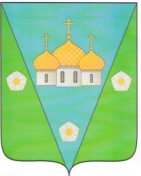     ИНФОРМАЦИОННЫЙ
   В Е С Т Н И К   МУНИЦИПАЛЬНОГО ОБРАЗОВАНИЯ    «ЗАОСТРОВСКОЕ»      «15» мая 2020 г.                                                                                         № 41       д. Большое АнисимовоР А З Д Е Л   IРешения муниципального СоветаМО «Заостровское» не нормативногохарактераАрхангельская областьПриморский муниципальный районМуниципальное образование «Заостровское»Муниципальный Совет четвертого  созываТридцать четвертая очередная сессияРЕШЕНИЕ23 апреля 2020 года			                                                                                           № 90О составе секретариата тридцать четвертой очередной сессии муниципального Совета муниципального образования «Заостровское»Муниципальный Совет   Р Е Ш А Е Т :Избрать в состав секретариата тридцать четвертой очередной сессии муниципального Совета четвертого созыва муниципального образования «Заостровское»:- Никитину Татьяну АлександровнуГлава муниципального образования                                                                       А.К. АлимовАрхангельская областьПриморский муниципальный районМуниципальное образование «Заостровское»Муниципальный Совет четвертого  созываТридцать четвертая очередная сессияРЕШЕНИЕ23 апреля 2020 года			                                                                                № 91 О повестке дня тридцать четвертой очередной сессии  муниципального Совета четвертого созыва муниципального образования «Заостровское»Муниципальный Совет   Р Е Ш А Е Т:Утвердить следующую повестку дня тридцать четвертой очередной сессии муниципального Совета четвертого созыва муниципального образования «Заостровское»:О проекте решения «О внесении изменений и дополнений в Устав муниципального образования «Заостровское»Докладчик Евсеев А.В. – консультант-юрист местной администрации.  Глава муниципального образования                                                                                      А.К. АлимовР А З Д Е Л   IIРешения муниципального Совета МО «Заостровское» нормативного характераАрхангельская областьПриморский муниципальный районМуниципальное образование «Заостровское»Муниципальный Совет четвертого созываТридцать четвертая очередная сессияРЕШЕНИЕ23 апреля 2020 года                                                                                                                № 104О внесении изменений и дополнений в Устав муниципального образования «Заостровское»В целях приведения Устава муниципального образования «Заостровское» в соответствие с изменениями в федеральном законодательстве, руководствуясь пунктом 1 части 10 статьи 35 Федерального закона от 06.10.2003 № 131-ФЗ «Об общих принципах организации местного самоуправления в Российской Федерации», статьями 5 и 32 Устава муниципального образования «Заостровское», муниципальный Совет муниципального образования «Заостровское» решил:1. Внести в Устав муниципального образования «Заостровское», принятый решением муниципального Совета муниципального образования «Заостровское» от 28 декабря 2016 года № 7, зарегистрированный Управлением Министерства юстиции Российской Федерации по Северо-Западному федеральному округу (Управлением Министерства юстиции Российской Федерации по Архангельской области и Ненецкому автономному округу) от 06 апреля 2017 года RU295233032017001 (с изменениями, внесенными решением муниципального Совета муниципального образования «Заостровское» от  11.04.2018 г. № 53, от 26.12.2018 № 71) следующие изменения и дополнения:1) подп.9 п.1 ст.7 изложить в новой редакции:   «9) утверждение правил благоустройства территории поселения, осуществление контроля за их соблюдением, организация благоустройства территории поселения в соответствии с указанными правилами;»; 2) п. 1 ст.7 дополнить подпунктом 14 «14) принятие в соответствии с гражданским законодательством Российской Федерации решения о сносе самовольной постройки, решения о сносе самовольной постройки или ее приведении в соответствие с предельными параметрами разрешенного строительства, реконструкции объектов капитального строительства, установленными правилами землепользования и застройки, документацией по планировке территории, или обязательными требованиями к параметрам объектов капитального строительства, установленными федеральными законами»;3) подпункт 11 пункта 1 ст. 8 признать утратившим силу;4) Подпункт 13 п.1 ст.8 изложить в новой редакции: «13) осуществление деятельности по обращению с животными без владельцев, обитающими на территории поселения»;5) Пункт 1 статьи 8 дополнить следующими подпунктами:«15) оказание содействия развитию физической культуры и спорта инвалидов, лиц с ограниченными возможностями здоровья, адаптивной физической культуры и адаптивного спорта;»;«16) осуществление мероприятий по защите прав потребителей, предусмотренных Законом Российской Федерации от 7 февраля 1992 года № 2300-1 «О защите прав потребителей»;6) подпункт 4 п.3 ст.16 изложить в следующей редакции:«4) несоблюдение ограничений, запретов, неисполнение обязанностей, которые установлены Федеральным законом от 25 декабря 2008 года N 273-ФЗ "О противодействии коррупции", Федеральным законом от 3 декабря 2012 года N 230-ФЗ "О контроле за соответствием расходов лиц, замещающих государственные должности, и иных лиц их доходам", Федеральным законом от 7 мая 2013 года N 79-ФЗ "О запрете отдельным категориям лиц открывать и иметь счета (вклады), хранить наличные денежные средства и ценности в иностранных банках, расположенных за пределами территории Российской Федерации, владеть и (или) пользоваться иностранными финансовыми инструментами»;7) подпункт 4 п.2 ст.22 изложить в следующей редакции: «4) утверждение стратегии социально-экономического развития муниципального образования «Заостровское»;8) пункт 2 ст.22 дополнить подпунктом следующего содержания: «2) утверждение правил благоустройства территории муниципального образования «Заостровское»;9) подпункт 7 пункта 9 ст. 28 изложить в следующей редакции:«7) прекращения гражданства Российской Федерации, прекращения гражданства иностранного государства - участника международного договора Российской Федерации, в соответствии с которым иностранный гражданин имеет право быть избранным в органы местного самоуправления, приобретения им гражданства иностранного государства либо получения им вида на жительство или иного документа, подтверждающего право на постоянное проживание гражданина Российской Федерации на территории иностранного государства, не являющегося участником международного договора Российской Федерации, в соответствии с которым гражданин Российской Федерации, имеющий гражданство иностранного государства, имеет право быть избранным в органы местного самоуправления;»;10) п.3 ст. 6.1 изложить в новой редакции: «3. Официальным опубликованием муниципального правового акта считается первая публикация его полного текста в периодическом печатном издании - Информационный Вестник муниципального образования «Заостровское», распространяемый в муниципальном образовании «Заостровское».Официальным обнародованием муниципального правового акта или соглашения считается размещение текста муниципального правового акта или соглашения на информационных стендах: в здании администрации муниципального образования «Заостровское», в здании клуба филиала МБУ межпоселенческое "Объединение культуры Приморского района" - "Заостровский СДК" д.Большое Анисимово, в отделении почтовой связи 163515 д.Рикасово, в библиотеке пос. Луговой, в торговых организациях ПО "СТЦ": дер. Малое Бурдуково и дер. Перхачево.Органы местного самоуправления муниципального образования «Заостровское», для размещения муниципальных правовых актов и соглашений муниципального образования, вправе также использовать сетевое издание – сайт муниципального образования «Заостровское» (https://zaostrovskoe.ru).2. Направить настоящее решение для государственной регистрации в Управление Министерства юстиции Российской Федерации по Архангельской области и Ненецкому автономному округу в порядке, установленном Федеральным законом от 21.07.2005 № 97-ФЗ «О государственной регистрации уставов муниципальных образований».3. Опубликовать настоящее решение в Информационном Вестнике муниципального образования «Заостровское» после его регистрации Управлением Министерства юстиции Российской Федерации по Архангельской области и Ненецкому автономному округу в порядке, установленном Федеральным законом от 21.07.2005 № 97-ФЗ «О государственной регистрации уставов муниципальных образований».4. Муниципальному Совету муниципального образования «Заостровское», главе муниципального образования «Заостровское», администрации муниципального образования «Заостровское» привести муниципальные нормативные правовые акты в соответствие с принятыми изменениями и дополнениями в Устав муниципального образования «Заостровское».5. Отменить Решение муниципального Совета  четвертого созыва МО «Заостровское» от 4 декабря 2019 года № 90 «О внесении изменений и дополнений в Устав муниципального образования «Заостровское».Глава муниципального образования		                                                                  А.К. АлимовР А З Д Е Л  IIIПостановления и распоряжения             администрации муниципального образования «Заостровское»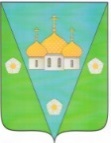 АДМИНИСТРАЦИЯМУНИЦИПАЛЬНОЕ ОБРАЗОВАНИЕ «ЗАОСТРОВСКОЕ»      ПОСТАНОВЛЕНИЕ      20 апреля 2020 г.                                                                                                                                № 25д. Большое Анисимово О размере арендной платы субъектам малого и среднего предпринимательства по договорам аренды муниципального имущества муниципального образования «Заостровское» и об отсрочке оплаты за установку и эксплуатацию рекламных конструкций	В соответствии c постановлением Правительства Российской Федерации от 3 апреля 2020 года № 439 «Об установлении требований к условиям и срокам отсрочки уплаты арендной платы по договорам аренды недвижимого имущества», указом Губернатора Архангельской области от 17 марта 2020 года №  28-у «О введении на территории Архангельской области режима повышенной готовности для органов управления и сил Архангельской территориальной подсистемы единой государственной системы предупреждения и ликвидации чрезвычайных ситуаций и мерах по противодействию распространению на территории Архангельской области новой коронавирусной инфекции (COVID-2019)», постановлением правительства Архангельской области от 14 апреля 2020 года № 199-пп «О  размере арендной платы субъектам малого и среднего предпринимательства по договорам аренды государственного недвижимого имущества Архангельской области», распоряжением администрации муниципального образования «Приморский муниципальный район» от  15 апреля 2020 года  № 110р «Об утверждении плана первоочередных мероприятий по обеспечению устойчивого развития экономики и социальной стабильности в МО «Приморский муниципальный район» на 2020 год в условиях ухудшения ситуации в связи с распространением новой коронавирусной инфекции (COVID-2019)», администрация муниципального образования  «Заостровское» п о с т а н о в л я е т:1. Установить арендную плату для субъектов малого и среднего предпринимательства, осуществляющих деятельность в отраслях российской экономики, в наибольшей степени пострадавших в условиях ухудшения ситуации в результате распространения новой коронавирусной инфекции, перечень которых утвержден постановлением Правительства Российской Федерации от 3 апреля 2020 года № 434, по заключенным до даты введения режима повышенной готовности на территории Архангельской области, установленной указом Губернатора Архангельской области от 17 марта 2020 года №  28-у «О введении на территории Архангельской области режима повышенной готовности для органов управления и сил Архангельской территориальной подсистемы единой государственной системы предупреждения и ликвидации чрезвычайных ситуаций и мерах по противодействию распространению на территории Архангельской области новой коронавирусной инфекции (COVID-2019)» (далее – режим повышенной готовности), договорам аренды муниципального недвижимого имущества, находящегося в собственности муниципального образования «Заостровское», на срок, начиная с даты введения режима повышенной готовности  до дня прекращения действия режима повышенной готовности в размере 1 (один) рубль за 1 квадратный метр площади, переданного в аренду объекта недвижимого имущества, за месяц, если это не приведет к ухудшению для арендатора условий, предусмотренных действующим договором аренды.2. Размер арендной платы, указанный в пункте 1 настоящего постановления, применяется в случае обращения субъекта малого и среднего предпринимательства к арендодателю за заключением дополнительного соглашения к договору аренды, предусматривающего внесение изменений в договор аренды в части изменения размера арендной платы (далее – дополнительное соглашение).3. Обеспечить заключение дополнительных соглашений по договорам аренды в течение 30 дней со дня обращения субъекта малого и среднего предпринимательства на условиях, указанных в пункте 1 настоящего постановления.4. Установить мораторий на индексацию базовой ставки арендной платы за использование муниципального имущества, находящегося в муниципальной собственности муниципального образования «Заостровское» в 2020 году для субъектов малого и среднего предпринимательства, не включенных в перечень отраслей российской экономики, в наибольшей степени пострадавших в условиях ухудшения ситуации в результате распространения новой коронавирусной инфекции, утвержденный постановлением Правительства Российской Федерации от 3 апреля 2020 года № 434.5. Предоставить субъектам малого и среднего предпринимательства отсрочку оплаты за установку и эксплуатацию рекламных конструкций, начиная с даты введения режима повышенной готовности на территории Архангельской области до 1 октября 2020 года.6. Настоящее постановление вступает в силу со дня его официального опубликования. Глава муниципального образования                                                                             А.К. АлимовАДМИНИСТРАЦИЯМУНИЦИПАЛЬНОЕ ОБРАЗОВАНИЕ «ЗАОСТРОВСКОЕ»      ПОСТАНОВЛЕНИЕ   20 апреля 2020 г.                                                                                                                                     № 26д. Большое Анисимово Об отсрочке арендной платы по договорам аренды земельных участков, находящихся в муниципальной собственности муниципального образования «Заостровское», а так же земельных участков, государственная собственность на которые не разграничена	В соответствии c частью 1 статья 19 Федерального закона от 1 апреля 2020 года № 98-ФЗ «О внесении изменений в отдельные законодательные акты Российской Федерации по вопросам предупреждения и ликвидации чрезвычайных ситуаций», постановлением Правительства Российской Федерации от 3 апреля 2020 года № 439 «Об установлении требований к условиям и срокам отсрочки уплаты арендной платы по договорам аренды недвижимого имущества», указом Губернатора Архангельской области от 17 марта 2020 года №  28-у «О введении на территории Архангельской области режима повышенной готовности для органов управления и сил Архангельской территориальной подсистемы единой государственной системы предупреждения и ликвидации чрезвычайных ситуаций и мерах по противодействию распространению на территории Архангельской области новой коронавирусной инфекции (COVID-2019)», постановлением Правительства Архангельской области от 7 апреля 2020 года № 181-пп «Об отсрочке арендной платы по договорам аренды государственного имущества Архангельской области», распоряжением администрации муниципального образования «Приморский муниципальный район» от  15 апреля 2020 года  № 110р «Об утверждении плана первоочередных мероприятий по обеспечению устойчивого развития экономики и социальной стабильности в МО «Приморский муниципальный район» на 2020 год в условиях ухудшения ситуации в связи с распространением новой коронавирусной инфекции (COVID-2019)», администрация муниципального образования постановляет:1. Администрации муниципального образования «Заостровское» по договорам аренды земельных участков, находящихся в муниципальной собственности муниципального образования «Заостровское», а так же земельных участков, государственная собственность на которые не разграничена, заключенным с организациями и индивидуальными предпринимателями, крестьянскими (фермерскими) хозяйствами (далее – арендатор), осуществляющими деятельность в отраслях российской экономики, в наибольшей степени пострадавших в условиях ухудшения ситуации в результате распространения новой коронавирусной инфекции, перечень которых утвержден постановлением Правительства Российской Федерации от 3 апреля 2020 года № 434,  обеспечить:1) в течение 30 дней со дня обращения арендатора – заключение дополнительного соглашения, предусматривающего отсрочку арендной платы на срок до 1 октября 2020 года начиная с даты введения режима повышенной готовности на территории Архангельской области, установленной указом Губернатора Архангельской области от 17 марта 2020 года № 28-у «О введении на территории Архангельской области режима повышенной готовности для органов управления и сил Архангельской территориальной подсистемы единой государственной системы предупреждения и ликвидации чрезвычайных ситуаций и мерах по противодействию распространению на территории Архангельской области новой коронавирусной инфекции (COVID-2019)» (далее соответственно – дополнительное соглашение, режим повышенной готовности),  подтверждающих  на следующих условиях:а) отсрочка предоставляется на срок действия режима повышенной готовности или чрезвычайной ситуации на территории Архангельской области в размере арендной платы за соответствующий период и в объеме 50 процентов арендной платы за соответствующий период со дня прекращения действия режима повышенной готовности или чрезвычайной ситуации на территории Архангельской области до 1 октября 2020 года;б) задолженность по арендной плате подлежит уплате не ранее 1 января 2021 года и не позднее 1 января 2023 года поэтапно, не чаще одного раза в месяц, равными платежами, размер которых не превышает размера половины ежемесячной арендной платы по договору аренды; в) штрафы, проценты за пользование чужими денежными средствамиили иные меры ответственности в связи с несоблюдением арендатором порядка и сроков внесения арендной платы (в том числе в случаях, если такие меры предусмотрены договором аренды) в связи с отсрочкой не применяются;г) установление арендодателем дополнительных платежей, подлежащих уплате арендатором в связи с предоставлением отсрочки, не допускается;д) размер арендной платы, в отношении которой предоставляется отсрочка, может быть снижен по соглашению сторон.Условия отсрочки, предусмотренные подпунктами «а» – «д» настоящего подпункта, применяются к дополнительным соглашениям независимо от даты заключения такого соглашения;2) в течение 10 рабочих дней со дня вступления в силу настоящего постановления – уведомление арендаторов о возможности заключения дополнительного соглашения в соответствии с требованиями подпункта 1 настоящего пункта (в том числе путем размещения уведомления о возможности заключения дополнительного соглашения на официальном сайте арендодателя в информационно-телекоммуникационной сети «Интернет»).2. Настоящее постановление вступает в силу со дня его официального опубликования. Глава муниципального образования                                                      А.К. АлимовАДМИНИСТРАЦИЯМУНИЦИПАЛЬНОЕ ОБРАЗОВАНИЕ «ЗАОСТРОВСКОЕ»      ПОСТАНОВЛЕНИЕ   27 апреля 2020 г.                                                                                                                                     № 27д. Большое Анисимово Об утверждении порядка расчета, сбора и расходования платы  за пользование    жилым помещением (платы за наем) для нанимателей жилых помещений по договорам социального найма и договорам найма жилых помещений муниципального жилого фонда муниципального образования «Заостровское»     В соответствии со статьями 154 и 156 Федерального закона от 29.12.2004 № 188-ФЗ «Жилищный Кодекс РФ», приказом Министерства строительства и жилищно – коммунального хозяйства российской Федерации от 27.09.2016 № 668/пр «Об утверждении методических  указаний  установления размера платы за пользование жилым помещением для нанимателей жилых помещений по договорам социального найма и договорам найма жилых помещений государственного или муниципального жилищного фонда», Федеральным законом от 06.10.2003 № 131-ФЗ «Об общих принципах организации местного самоуправления в Российской Федерации», Уставом муниципального образования «Заостровское», местная администрация ПОСТАНОВЛЯЕТ:Утвердить прилагаемый порядок расчета, сбора и расходования платы за пользование жилым помещением (платы за наем) для нанимателей жилых помещений по договорам социального найма и договорам найма жилых помещений муниципального жилого фонда муниципального образования «Заостровское».Признать утратившим силу постановление местной администрации от 24 мая 2019года №___ Об утверждении порядка расчета, сбора и расходования платы                                                  за пользование жилым помещением (платы за наем) для нанимателей жилых помещений по договорам социального найма и договорам найма жилых помещений муниципального жилого фонда муниципального образования «Заостровское».Настоящее постановление вступает в силу с 01 июля 2020 года.Настоящее постановление местной администрации подлежит официальному опубликованию в «Информационном Вестнике муниципального образования «Заостровское».Контроль за исполнением настоящего постановления оставляю за собой.Глава   муниципального образования                                                               А.К. Алимов Утвержден           постановлением                            администрации МО «Заостровское» 	от 27 апреля  2020 года № 27Порядок расчета, сбора и расходования платы за пользование жилым помещением  (платы за наем) для нанимателей жилых помещений по договорам социального найма и договорам найма жилых помещений муниципального жилого фонда муниципального образования «Заостровское»1. Общие положения1.1. Порядок расчета размера платы за пользование жилым помещением (платы за наем) для нанимателей жилых помещений по договорам социального найма и договорам найма жилых помещений муниципального жилищного фонда (далее - плата за наем жилого помещения) разработан в соответствии с Федеральным законом от 29.12.2004 № 188-ФЗ «Жилищный Кодекс РФ», Федеральным законом от 06.10.2003 № 131-ФЗ «Об общих принципах организации местного самоуправления в Российской Федерации», приказом Министерства строительства и жилищно–коммунального хозяйства российской Федерации от 27.09.2016 № 668/пр «Об утверждении методических  указаний  установления размера платы за пользование жилым помещением для нанимателей жилых помещений по договорам социального найма и договорам найма жилых помещений муниципального жилищного фонда» и Уставом муниципального образования «Заостровское».1.2. Плата за наем жилого помещения входит в структуру платы за жилое помещение и начисляется в качестве отдельного платежа.1.3. Размер платы за наем жилого помещения определяется исходя из занимаемой нанимателем общей площади жилого помещения и устанавливается в зависимости от потребительских свойств жилого дома.1.4. Плата за наем жилого помещения вносится нанимателем до 18 числа месяца, следующего за расчетным периодом.1.5. Плата за наем жилого помещения по договору социального найма не взимается с нанимателей за жилые помещения, признанные в установленном порядке аварийными и непригодными для проживания, в случае заключения с нанимателем такого жилого помещения договора найма специализированного жилого помещения маневренного фонда, за весь период пользования маневренным жилым помещением.          2. Порядок расчета платы за наем жилого помещения 	2.1. Размер платы за наем жилого помещения, предоставленного по договору социального найма или договору найма жилого помещения муниципального жилищного фонда, определяется по формуле:	Пнj = Нб * Кj * Кс, гдеПнj - размер платы за наем жилого помещения, предоставленного по договору социального найма или договору найма жилого помещения муниципального жилищного фонда;Нб - базовый размер платы за наем жилого помещения, Базовый размер платы за наем жилого помещения определяется по формуле:Нб = СРс * 0,001, гдеНб - базовый размер платы за наем жилого помещенияСРс - средняя цена 1 кв. м на вторичном рынке жилья в муниципальном образовании, в котором находится жилое помещение муниципального жилищного фонда, предоставляемое по договорам социального найма и договорам найма жилых помещений по данным территориального органа Федеральной службы государственной статистики.Кj - коэффициент, характеризующий качество и благоустройство жилого помещения, месторасположение дома определяется по формуле:Кj = (К1+К2+К3)/3, гдеКj - коэффициент, характеризующий качество и благоустройство жилого помещения, месторасположение дома;Значения показателей К1 – К3 оцениваются в интервале [0,8; 1,3]. 	К1 - коэффициент, характеризующий качество жилого помещения, в таблице 1:Таблица 1         К2 - коэффициент, характеризующий благоустройство жилого помещения, в таблице 2:Таблица 2 	К3 - коэффициент, месторасположение дома, в таблице 3:Таблица 3Кс – коэффициент соответствия платы,Коэффициент соответствия платы, устанавливается органом местного самоуправления исходя из социально-экономических условий в данном муниципальном образовании, в интервале [0;1], в таблице 4:Таблица 43. Порядок сбора и расходования платы за наем жилого помещения	5.1. Начисление и сбор платы за наем жилого помещения осуществляется администрацией муниципального образования «Заостровское» либо уполномоченной администрацией муниципального образования «Заостровское» организацией (уполномоченная организация) по агентскому договору.  5.2. Все денежные средства, принятые уполномоченной организацией за наем жилого помещения, перечисляются со счета уполномоченной организации на бюджетный счет администрации муниципального образования «Заостровское».5.3. Поступление платы за наем жилого помещения и расходы, производимые за счет этой платы, включаются в структуру бюджета муниципального образования «Заостровское».5.4. Перечисление платы за наем жилого помещения производится по коду доходов бюджетной классификации – 303 1 11 09045 10 0000 120 – «Прочие поступления от использования имущества, находящегося в собственности сельских поселений».5.5. Средства, полученные от уплаты нанимателями за наем жилого помещения, используются на уплату взносов за капитальный ремонт, на расходы направленные на капитальный ремонт и содержание жилых помещений, находящихся в собственности муниципального образования «Заостровское», в том числе техническую инвентаризацию и паспортизацию жилого помещения, оснащение жилого помещения приборами учета, ввод установленных приборов учета в эксплуатацию и их замену.5.6. Использование платы за наем жилого помещения на указанные в пункте 5.4 настоящего Положения расходы отражается в расходной части бюджета сельского поселения по следующим кодам бюджетной классификации: РЗ - 05; ПР - 01; ЦСР – 49 1 00 00010, 49 1 00 00020.5.7. Уполномоченная организация ежемесячно составляет сводный реестр по собранным средствам за наем жилого помещения и представляет информацию в администрацию муниципального образования «Заостровское».АДМИНИСТРАЦИЯМУНИЦИПАЛЬНОЕ ОБРАЗОВАНИЕ «ЗАОСТРОВСКОЕ»      ПОСТАНОВЛЕНИЕ   28 апреля 2020 г.                                                                                                                                     № 28д. Большое Анисимово Об установлении пожароопасного сезонаВ соответствии со ст.19 Федерального закона от 21Л2.1994 №69 ФЗ «О пожарной безопасности», п.п.9 п.1  ст.14 Федерального закона от 06.10.2003  № 131  ФЗ  «Об  общих  принципах  организации  местного  самоуправления  в Российской  Федерации», п.17  Правил противопожарного режима в РФ, утвержденных  Постановлением  Правительства  РФ от  25.04.2012  №390,  ст.11 Областного  Закона  от  20.09.2005  № 86-5-03  «О пожарной  безопасности  в Архангельской  области» и  в связи  со  сходом  снежного  покрова  в  лесах, установившейся  плюсовой  температурой  воздуха  и  повышением  пожарной  опасности  на  территории  МО  «Заостровское»,  администрация  муниципального образования «Заостровское»ПОСТАНОВЛЯЕТ:1. Установить с 1 мая 2020 года  на  территории  МО  «Заостровское» пожароопасный сезон.2. Осуществить  подготовку  «для  возможного  использования  в  тушении пожаров имеющейся техники.3. Предусмотреть  проведение  разъяснительной  работы  с  гражданами  о  мерах пожарной безопасности и действиях при пожаре.4. Запретить  проведение  сельскохозяйственных  палов,  выжигание  травы,  в том  числе  на  земельных  участках,  непосредственно  примыкающим  к  лесам,  к землям  сельскохозяйственного  назначения,  использование  пиротехнических изделий.5. Опубликовать настоящее постановление в Информационном Вестнике муниципального образования «Заостровское».6. Контроль за исполнением настоящего постановления оставляю за собой.Глава муниципального образования                                                                                     А.К. АлимовАДМИНИСТРАЦИЯМУНИЦИПАЛЬНОЕ ОБРАЗОВАНИЕ «ЗАОСТРОВСКОЕ»      ПОСТАНОВЛЕНИЕ            13 мая 2020 г.                                                                                                                                   № 30д. Большое Анисимово «Об утверждении отчета об исполнении бюджета муниципального образования «Заостровское» за 1 квартал 2020 года»      В соответствии с Положением «О бюджетном устройстве и бюджетном процессе в муниципальном образовании «Заостровское», утвержденным решением муниципального Совета от 30.08.2017г. № 25,П О С Т А Н О В Л Я Ю:Утвердить отчет об исполнении бюджета муниципального образования «Заостровское» за 1 квартал 2020 года.   Направить отчет об исполнении бюджета муниципального образования «Заостровское» за 1 квартал 2020 года для рассмотрения в муниципальный Совет МО «Заостровское».Глава муниципального образования	                                         				                     А.К. Алимов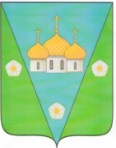 АДМИНИСТРАЦИЯ МУНИЦИПАЛЬНОГО ОБРАЗОВАНИЯ «ЗАОСТРОВСКОЕ»РАСПОРЯЖЕНИЕ30 апреля 2020 г.								     	           №  25д. Большое Анисимово О функционировании администрации муниципального образования «Заостровское»  в период с 06 мая по 08 мая 2020 годаВ соответствии с пунктом 6  Указа Президента Российской Федерации от 28 апреля  2020 года № 294 «О продлении действия мер по обеспечению санитарно-эпидемиологического благополучия населения на территории Российской Федерации в связи с распространением новой коронавирусной инфекции (COVID-19)»:1. В период 06 мая по 08 мая 2020 года обеспечить функционирование администрации муниципального образования «Заостровское»;2. Утвердить прилагаемый перечень муниципальных служащих и иных работников, обеспечивающих функционирование администрации МО «Заостровское» (приложение № 1).3. Контроль за исполнением настоящего распоряжения оставляю за собой.Глава муниципального образования 					                     	А.К. Алимов                                                                                                                                                 Приложение № 1 к распоряжениюадминистрации муниципального образования «Заостровское» № 25 от 30.04.2020 годаПеречень муниципальных служащих и иных работников, обеспечивающих функционирование администрации МО «Заостровское»1. Алимов Александр Киямович – глава муниципального образования;2. Баракова Яна Владимировна – заместитель главы местной администрации;3. Евсеева Виктория Николаевна – заместитель главы по финансовым и экономическим вопросам;4. Сильченко Кристина Николаевна – помощник главы – главный бухгалтер местной администрации;5. Евсеев Александр Владиславович – консультант-юрист местной администрации;6. Малинникова Людмила Тадеушевна – специалист по первичному воинскому учету.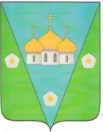 АДМИНИСТРАЦИЯ МУНИЦИПАЛЬНОГО ОБРАЗОВАНИЯ «ЗАОСТРОВСКОЕ»РАСПОРЯЖЕНИЕ30 апреля 2020 г.								     	           №  26д. Большое Анисимово О запрете сжигания сухой травы натерритории муниципального образования «Заостровское»В соответствии с Федеральным законом от 21 декабря 1994 г. № 69-ФЗ «О пожарной безопасности», Федеральным законом от 06 октября 2003 г. № 131-ФЗ «Об общих принципах организации местного самоуправления в Российской Федерации» и в целях предупреждения чрезвычайных ситуаций, вызванных пожарами, а также снижения возможного ущерба от природных пожаров на  территории муниципального образования «Заостровское»:1. Запретить на территории муниципального образования «Заостровское» сжигание сухой растительности (травы, веток) на придомовых территориях, на сельхозугодьях и других территориях2. Руководителям предприятий, учреждений и организаций независимо от форм собственности, собственникам жилых помещений частного сектора произвести очистку закрепленных территорий от горючих отходов, мусора, сухой растительности           3. Жителям населенных пунктов не организовывать несанкционированные свалки мусора на территории поселения 4. Руководителю МКУ «ЗОЦ» муниципального образования «Заостровское» активизировать работу по распространению листовок и памяток на противопожарную тематику, размещать и обновлять наглядную агитацию на информационных стендах в населенных пунктах.5 Руководителям предприятий, учреждений и организаций всех форм собственности организовать выполнение мероприятий первичных мер пожарной безопасности в населенных пунктах муниципального образования и на закрепленных территориях 6. Руководителю МКУ «ЗОЦ» муниципального образования «Заостровское» совместно с представителями ПЧ-75 организовать и провести мероприятия по приведению пожарных водоемов и гидрантов в состояние пригодное для использования в случае пожара, проверить обустройство съездов к естественным водоемам7. При осложнении обстановки с пожарами:-быть готовыми к введению на территории поселения «Особого противопожарного режима» -усилить проведение разъяснительной работы с населением, распространением листовок, проведения собраний с разъяснением на них требований пожарной безопасности  в весенне-летний период.8. Довести распоряжение до руководителей предприятий и учреждений 9. Опубликовать настоящее Постановление в официальном печатном издании муниципального образования «Информационный Вестник МО «Заостровское».10. Контроль за исполнением настоящего постановления оставляю за собой.Глава муниципального образования                                                                              А.К. АлимовАДМИНИСТРАЦИЯ МУНИЦИПАЛЬНОГО ОБРАЗОВАНИЯ «ЗАОСТРОВСКОЕ»РАСПОРЯЖЕНИЕ12 мая 2020 г.								     	                             № 27д. Большое Анисимово О функционировании администрации муниципального образования «Заостровское»  в период с 12 мая 2020 года по 31 мая 2020 годаВ соответствии с Указом Губернатора Архангельской области от 17 марта 2020 года № 28-у (в редакции Указа Губернатора Архангельской области от 10 мая 2020 года № 67-у) «О введении на территории Архангельской области режима повышенной готовности для органов управления и сил Архангельской территориальной подсистемы единой государственной системы предупреждения и ликвидации чрезвычайных ситуаций и мерах по противодействию распространению на территории Архангельской области новой коронавирусной инфекции (2019-nCoV)»:1. В период 12 мая по 31 мая 2020 года обеспечить функционирование администрации муниципального образования «Заостровское»;2. Утвердить прилагаемый перечень муниципальных служащих и иных работников, обеспечивающих функционирование администрации МО «Заостровское» (приложение № 1).3. Контроль за исполнением настоящего распоряжения оставляю за собой.Глава муниципального образования 				                        	  	А.К. АлимовПриложение № 1 к распоряжениюадминистрации муниципального образования «Заостровское» № 27 от 12.05.2020 годаПеречень муниципальных служащих и иных работников, обеспечивающих функционирование администрации МО «Заостровское»1. Алимов Александр Киямович – глава муниципального образования;2. Баракова Яна Владимировна – заместитель главы местной администрации;3. Евсеева Виктория Николаевна – заместитель главы по финансовым и экономическим вопросам;4. Сильченко Кристина Николаевна – помощник главы – главный бухгалтер местной администрации;5. Евсеев Александр Владиславович – консультант-юрист местной администрации;6. Малинникова Людмила Тадеушевна – специалист по первичному воинскому учету.АДМИНИСТРАЦИЯ МУНИЦИПАЛЬНОГО ОБРАЗОВАНИЯ «ЗАОСТРОВСКОЕ»РАСПОРЯЖЕНИЕ12 мая 2020 г.							     	     	                            №  28д. Большое Анисимово О приостановлении назначения и проведения проверок юридических лиц и     индивидуальных предпринимателей при осуществлении муниципального контроля на территории муниципального образования «Заостровское»В целях минимизации рисков возникновения и распространения коронавирусной инфекции, в рамках поручения Председателя Правительства Российской Федерации М.В. Мишустина от 18.03.2020 N ММ-П36-1945 1.	Приостановить до 31 декабря 2020 года назначение  проверок, в  рамках муниципального контроля, отношении которых применяются положения Федерального закона от 26.12.2008 № 294-ФЗ «О защите прав юридических лиц и индивидуальных предпринимателей при осуществлении государственного контроля (надзора) и муниципального контроля» за исключением проведения внеплановых проверок, основанием для которых является наличие угрозы причинения вреда жизни, здоровью граждан, а также возникновения чрезвычайных ситуаций природного и техногенного характера.2.	Приостановить до 01.06.2020 года проведение всех ранее назначенных внеплановых выездных проверок, за исключением внеплановых проверок, основанием для которых является причинение вреда жизни, здоровью граждан, возникновению чрезвычайных ситуаций природного и техногенного характера3.	Контроль  за  исполнением  настоящего  распоряжения  оставляю  за  собой.4.	 Опубликовать настоящее постановление в Информационном Вестнике муниципального образования «Заостровское»5.	Настоящее распоряжение вступает в силу после дня его официального опубликования.Глава муниципального образования                                                                               А.К. АлимовР А З Д Е Л   IVОфициальные сообщения и материалы, в том числе информационного характерамуниципального Совета и администрацииМО «Заостровское»ИТОГОВЫЙ ДОКУМЕНТПо результатам проведения публичных слушаний по отчету об исполнении бюджета муниципального образования «Заостровское» за 2019 год и о внесении изменений в Устав МО «Заостровское» на 2020 годПубличные слушания по обсуждению отчета об исполнении бюджета МО «Заостровское» за 2019 год и о внесении изменений в Устав МО «Заостровское» на 2020 год проводились 7 мая 2020 года в здании администрации по адресу: д. Б. Анисимово, ул.60 лет Октября, д.20, Приморского района. Инициатором проведения явился глава муниципального образования Алимов А.К.Публичные слушания начались в 16 часов 00 минут, закончились 16 часов 38 мин. Вел публичные слушания глава МО «Заостровское» Алимов А.К., секретарь Шварева Н.П.На публичных слушаниях, по данным регистрации, присутствовало 15 человек.Проекты решений об утверждении отчета об исполнении бюджета МО «Заостровское» за 2019 год и о внесении изменений в Устав МО «Заостровское» на 2020 год опубликованы в «Информационном Вестнике» МО «Заостровское» от 17.04.2020 года № 40В процессе подготовки и проведения публичных слушаний замечаний и предложений по проектам решений об утверждении отчета об исполнении бюджета МО «Заостровское» за 2019 год и о внесении изменений в Устав МО «Заостровское» на 2020 год - не поступило.Рекомендовать муниципальному Совету утвердить отчет об исполнении бюджета МО «Заостровское» за 2019 год и о внесении изменений в Устав МО «Заостровское» на 2020 год.                                                 Председатель публичных слушаний                                                  		  А.К. АлимовСекретарь публичных слушаний                                               		            Н. П. Шварева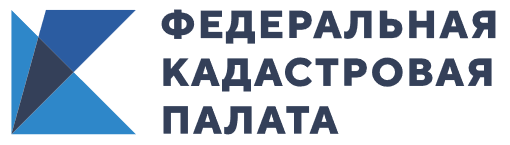 ФКП рассказала о том, какие сведения о земельном участке можно получить онлайн из кадастровой картыЭксперты Федеральной кадастровой палаты подготовили краткий ликбез о том, какую информацию можно узнать об объекте недвижимости не выходя из дома и имея «на руках» только адрес конкретного земельного участка или его кадастровый номерНа сегодняшний день Публичная кадастровая карта содержит сведения более чем о 60 млн земельных участков, а также около 44 млн зданий, сооружений, объектов незавершенного строительства. Ежедневно в поисках актуальной информации об интересующем объекте недвижимости сервис посещает около 150 тыс. человек.С помощью Публичной кадастровой карты можно ознакомиться с некоторыми характеристиками интересующего земельного участка. Для этого в строку поиска нужно ввести имеющиеся данные о земельном участке: кадастровый номер или его адрес. Слева выбрать пункт «Участки». Появится карточка объекта, в которой содержится общедоступная информация: тип объекта недвижимости, кадастровый номер, кадастровый квартал, статус, адрес, категория земель и т. д. Полезно будет обратить внимание и на такой пункт в карточке объекта, как вид разрешенного использования земельного участка и категорию земель, так как именно эти параметры определяют вид деятельности, которую можно будет на нем вести.На Публичной кадастровой карте можно узнать и кадастровую стоимость вашего будущего земельного участка. А если воспользоваться тематическими картами и выбрать пункт «Кадастровая стоимость ЗУ», то можно увидеть, как карта разделится на ценовые зоны различных цветов.В марте 2020 года Федеральная кадастровая палата совместно с Росреестром запустила обновленный онлайн-сервис «Публичная кадастровая карта». Теперь картой стало пользоваться проще. Появился режим обучения, который поможет вам быстро найти нужную информацию об объекте недвижимости. Широкий выбор различных инструментов, настраиваемые слои и ссылки на взаимосвязанные ресурсы позволяют в интерактивном режиме не только получать общедоступные сведения об объектах из ЕГРН, но и работать с пространственными данными, измерять расстояния между объектами, определять координаты точки на местности. Стоит отметить, что сведения ЕГРН, представленные на сервисе «Публичная кадастровая карта», ежедневно обновляются. Сведения являются общедоступными и могут использоваться в качестве справочной информации об объекте недвижимости, однако не могут быть использованы как официальный документ. Для работы с сервисом регистрация не требуется. В Кадастровой палате рассказали, как воспользоваться «дачной амнистией»Кадастровая палата по Архангельской области и Ненецкому автономному округу напоминает, что до 01 марта 2021 года можно оформить право собственности на садовый или дачный дом по упрощенной схеме. Владельцы жилых и садовых домов на садовых земельных участках могут до 01.03.2021 воспользоваться так называемой «дачной амнистией» и оформить права собственности на такие дома в упрощенном порядке – без уведомления властей о начале строительства. Кадастровый учет и регистрация прав на дома, расположенные на садовых  земельных участках, производятся в прежнем порядке  при наличии зарегистрированного права на земельный участок. Для оформления прав на дом необходим только технический план, подготовленный на основании декларации. Тем, кто решит воспользоваться «дачной амнистией», следует помнить, что постройка должна соответствовать категории земли, виду разрешенного использования, а также вписываться в предельные параметры строительства, установленные правилами землепользования и застройки поселения или городского округа.  Летне-осенний сезон 2020 года – удобное время для подготовки технического плана. Нужно обратиться к кадастровому инженеру, который выполнит все кадастровые работы. Сделать выбор в пользу того или иного кадастрового инженера можно с помощью сервиса «Реестр кадастровых инженеров» на официальном сайте  Росреестра. Сервис  содержит сведения обо всех кадастровых инженерах, что поможет объективно оценить качество работ и сделать правильный выбор.Эксперт Архангельского филиала Кадастровой палаты Оксана Юнусова отмечает, что постановка на кадастровый учет и регистрация прав остаются обязательными для беспрепятственного распоряжения своим недвижимым имуществом: «Во-первых, дом могут признать самостроем – со всеми вытекающими последствиями. Во-вторых, незарегистрированный дом юридически не существует, нельзя совершить никаких сделок: сдать в аренду на длительный срок, оставить в наследство, продать, подарить». Что касается гаражей, бань, хозяйственных построек, которые являются объектами капитального строительства (имеют неразрывную связь с землей), то для кадастрового учета и регистрации прав на такие объекты также потребуется технический план, декларация и правоустанавливающий документ на землю. Конечно, если такие баня или гараж имеют площадь меньше 50 кв. м., можно их не регистрировать, но нужно помнить, что сделки с такими объектами совершать нельзя: могут возникнуть сложности, например, если речь будет идти о продаже земельного участка со всеми имеющимися на нем постройками.Также Кадастровая палата напоминает о  продлении  до 01 марта 2022 года срока бесплатного льготного предоставления членам садоводческих товариществ в собственность земельных участков, которые находятся в публичной собственности.  2020 год – время воспользоваться предоставленным шансом зарегистрировать свои права с минимальным пакетом документов на дачную недвижимость. Издатель: Администрация муниципального образования «Заостровское»Адрес издателя: 163515, Архангельская область, Приморский район, д. Большое Анисимово, ул. 60 лет Октября, д. 20Телефон: + 7(8182) 25-42-20mo-zaostr@yandex.ruТираж 5 экземпляровБЕСПЛАТНООГЛАВЛЕНИЕОГЛАВЛЕНИЕОГЛАВЛЕНИЕОГЛАВЛЕНИЕОГЛАВЛЕНИЕ№п/пДата№                                   Наименование№ стр.Раздел I. Решения муниципального Совета МО «Заостровское» не нормативного характераРаздел I. Решения муниципального Совета МО «Заостровское» не нормативного характераРаздел I. Решения муниципального Совета МО «Заостровское» не нормативного характераРаздел I. Решения муниципального Совета МО «Заостровское» не нормативного характера4123.04.202090О составе секретариата тридцать четвертой очередной сессии муниципального Совета муниципального образования «Заостровское»5223.04.202091О повестке дня тридцать четвертой очередной сессии муниципального Совета четвертого созыва муниципального образования «Заостровское»6Раздел II. Решения муниципального Совета МО «Заостровское»нормативного характераРаздел II. Решения муниципального Совета МО «Заостровское»нормативного характераРаздел II. Решения муниципального Совета МО «Заостровское»нормативного характераРаздел II. Решения муниципального Совета МО «Заостровское»нормативного характера7123.04.2020104О внесении изменений и дополнений в Устав муниципального образования «Заостровское»8Раздел III. Постановления и распоряжения администрации муниципального образования «Заостровское»Раздел III. Постановления и распоряжения администрации муниципального образования «Заостровское»Раздел III. Постановления и распоряжения администрации муниципального образования «Заостровское»Раздел III. Постановления и распоряжения администрации муниципального образования «Заостровское»10      ПОСТАНОВЛЕНИЯ      ПОСТАНОВЛЕНИЯ      ПОСТАНОВЛЕНИЯ      ПОСТАНОВЛЕНИЯ120.04.202025О размере арендной платы субъектам малого и среднего предпринимательства по договорам аренды муниципального имущества муниципального образования «Заостровское» и об отсрочке оплаты за установку и эксплуатацию рекламных конструкций 11220.04.202026Об отсрочке арендной платы по договорам аренды земельных участков, находящихся в муниципальной собственности муниципального образования «Заостровское», а так же земельных участков, государственная собственность на которые не разграничена13327.04.202027Об утверждении порядка расчета, сбора и расходования платы                                                  за пользование    жилым помещением (платы за наем) для нанимателей жилых помещений по договорам социального найма и договорам найма жилых помещений муниципального жилого фонда муниципального образования «Заостровское»15428.04.202028Об установлении пожароопасного сезона20513.05.202030Об утверждении отчета об исполнении бюджета муниципального образования «Заостровское» за 1 квартал 2020 года21РАСПОРЯЖЕНИЯ РАСПОРЯЖЕНИЯ РАСПОРЯЖЕНИЯ РАСПОРЯЖЕНИЯ РАСПОРЯЖЕНИЯ 130.04.202025О функционировании администрации муниципального образования «Заостровское»  в период с 06 мая по 08 мая 2020 года 24230.04.202026О запрете сжигания сухой травы на территории муниципального образования «Заостровское»25312.05.202027О функционировании администрации муниципального образования «Заостровское»  в период с 12 мая 2020 года по 31 мая 2020 года26412.05.202028О приостановлении назначения и проведения проверок юридических лиц и  индивидуальных предпринимателей при осуществлении муниципального контроля на территории муниципального образования «Заостровское»27Раздел IV. Официальные сообщения и материалы, в том числе информационного характера муниципального Совета и администрации МО «Заостровское»Раздел IV. Официальные сообщения и материалы, в том числе информационного характера муниципального Совета и администрации МО «Заостровское»Раздел IV. Официальные сообщения и материалы, в том числе информационного характера муниципального Совета и администрации МО «Заостровское»Раздел IV. Официальные сообщения и материалы, в том числе информационного характера муниципального Совета и администрации МО «Заостровское»281ИТОГОВЫЙ ДОКУМЕНТ по результатам проведения публичных слушаний по отчету об исполнении бюджета муниципального образования «Заостровское» за 2019 год и о внесении изменений в Устав МО «Заостровское» на 2020 год 292Информация Федеральной кадастровой палаты о получении сведений о земельных участках303Информация Федеральной кадастровой палаты как воспользоваться «дачной амнистией»31К1К1интервалКачества жилого помещения0,8Процент износа более 70%0,9Процент износа от 61% до 70% включительно1,0Процент износа от 51% до 60% включительно1,1Процент износа от 31% до 50% включительно1,2Процент износа от 11% до 30% включительно1,3Процент износа до 10% включительноК2К2интервалБлагоустройство жилого помещения имеющие следующие внутридомовые инженерные системы0,8Электроснабжение0,9Центральное отопление, электроснабжение,1,0Центральное отопление, электроснабжение, газоснабжение,1,1Центральное отопление, электроснабжение, холодное водоснабжение, водоотведение,1,2Центральное отопление, электроснабжение, холодное и горячее водоснабжение, водоотведение, 1,3Центральное отопление, электроснабжение, холодное водоснабжение, горячее водоснабжение, водоотведение, газоснабжениеК3К3интервалМестоположение дома0,8дер. Глинник0,9дер. Пуново1,0дер. Перхачево, дер. Великое.1,1п. Луговой1,2дер. Большое Анисимово, 1,3№ п/пКатегории многоквартирных домовинтервал1дер.Большое Анисимово, ул. 60 лет Октября, д.№ 10.Панельные дома 3-х этажные и выше, процентом износа от 10-30% включительно0,1202дер.Большое Анисимово, ул. 60 лет Октября, д.№ 2,2а,3,4, 9Панельные дома 3-х этажные и выше, процентом износа от 31-50% включительно0,1203дер.Большое Анисимово, ул. 60 лет Октября, д.№ 6Кирпичные дома менее 3-х этажей, процентом износа от 10-30% включительно0,1204дер.Большое Анисимово, ул. 60 лет Октября, д.№ 12Кирпичные дома менее 2-х этажей, процентом износа от 10-30% включительно0,1205дер.Большое Анисимово, ул. 60 лет Октября, д.№ 5Деревянные, благоустроенные дома, без газоснабжения, процентом износа от 31-50% включительно0,1256п. Луговой, д.8Панельные дома более 2-х этажей, с газоснабжением, процентом износа от 10-30% включительно0,1237п. Луговой, д.1,2,3,4,5Кирпичные дома менее 3-х этажей, с газоснабжением, процентом износа от 31-50% включительно0,1278п. Луговой, д.6,7Кирпичные дома менее 3-х этажей, с газоснабжением, процентом износа более 70%0,1279дер.Великое, д.19Деревянные, не благоустроенные дома, без газоснабжения, процентом износа более 70%0,15810дер.Пуново, д.7Деревянные, не благоустроенные дома, без газоснабжения, процентом износа более 70%0,15711дер.Глинник, д.79Деревянные, не благоустроенные дома, без газоснабжения, процентом износа более 70%0,170Утвержден                                                                                             постановлением  администрации МО "Заостровское"  от 13.05.2020г. № 30Утвержден                                                                                             постановлением  администрации МО "Заостровское"  от 13.05.2020г. № 30Утвержден                                                                                             постановлением  администрации МО "Заостровское"  от 13.05.2020г. № 30ОТЧЕТОТЧЕТОТЧЕТОТЧЕТОТЧЕТОТЧЕТОТЧЕТ                           ОБ  ИСПОЛНЕНИЯ  БЮДЖЕТА  МО "ЗАОСТРОВСКОЕ"                           ОБ  ИСПОЛНЕНИЯ  БЮДЖЕТА  МО "ЗАОСТРОВСКОЕ"                           ОБ  ИСПОЛНЕНИЯ  БЮДЖЕТА  МО "ЗАОСТРОВСКОЕ"                           ОБ  ИСПОЛНЕНИЯ  БЮДЖЕТА  МО "ЗАОСТРОВСКОЕ"                           ОБ  ИСПОЛНЕНИЯ  БЮДЖЕТА  МО "ЗАОСТРОВСКОЕ"                           ОБ  ИСПОЛНЕНИЯ  БЮДЖЕТА  МО "ЗАОСТРОВСКОЕ"                           ОБ  ИСПОЛНЕНИЯ  БЮДЖЕТА  МО "ЗАОСТРОВСКОЕ"                          за  I квартал 2020  года                          за  I квартал 2020  года                          за  I квартал 2020  года                          за  I квартал 2020  годатыс.руб.№ п/пПоказателиПоказателиПоказателиПланИсполнено% выполнения№ п/пПоказателиПоказателиПоказателина годза 3 мес.2020к плану1ДоходыДоходыДоходы17932,64131,023,01.1.Налоговые и неналоговые доходыНалоговые и неналоговые доходыНалоговые и неналоговые доходы105342932,727,81.1.1Налог на доходы физических лицНалог на доходы физических лицНалог на доходы физических лиц32156,817,71.1.2Единый сельскохозяйственный налогЕдиный сельскохозяйственный налогЕдиный сельскохозяйственный налог20,12,51.1.3Налог на имущество физических лицНалог на имущество физических лицНалог на имущество физических лиц1603225,714,11.1.4Земельный налогЗемельный налогЗемельный налог60131270,921,11.1.5Доходы от использования имущества, находящегося в государственной и муниципальной собственностиДоходы от использования имущества, находящегося в государственной и муниципальной собственностиДоходы от использования имущества, находящегося в государственной и муниципальной собственности25371370,854,01.1.6Прочие неналоговые доходы бюджетов поселенийПрочие неналоговые доходы бюджетов поселенийПрочие неналоговые доходы бюджетов поселений488,517,71.1.7Денежные взыскания (штрафы)Денежные взыскания (штрафы)Денежные взыскания (штрафы)1000,01.2Безвозмездные поступленияБезвозмездные поступленияБезвозмездные поступления7398,63421198,316,21.2.1Дотации бюджетам муниципальных образованийДотации бюджетам муниципальных образованийДотации бюджетам муниципальных образований412103,425,11.2.2Субвенции бюджетам на осуществление первичного воинского учета Субвенции бюджетам на осуществление первичного воинского учета Субвенции бюджетам на осуществление первичного воинского учета 387,963,516,41.2.3Субвенции бюджетам поселений на выполнение передаваемых полномочий субъектов РФ Субвенции бюджетам поселений на выполнение передаваемых полномочий субъектов РФ Субвенции бюджетам поселений на выполнение передаваемых полномочий субъектов РФ 62,515,625,01.2.4Прочие межбюджетные трансферты, передаваемые бюджетам поселений Прочие межбюджетные трансферты, передаваемые бюджетам поселений Прочие межбюджетные трансферты, передаваемые бюджетам поселений 6536,21015,815,52Расходы (по разделам)Расходы (по разделам)Расходы (по разделам)18852,62590,513,72.1р.01 - Общегосударственные вопросыр.01 - Общегосударственные вопросыр.01 - Общегосударственные вопросы5031,1731,214,52.2р.02 - Национальная оборонар.02 - Национальная оборонар.02 - Национальная оборона387,963,516,42.3р.03 - Национальная безопасность и правоохранительная деятельностьр.03 - Национальная безопасность и правоохранительная деятельностьр.03 - Национальная безопасность и правоохранительная деятельность120,015,713,12.4р.04 - Национальная экономикар.04 - Национальная экономикар.04 - Национальная экономика5607,51113,519,92.5р.05 - Жилищно-коммунальное хозяйствор.05 - Жилищно-коммунальное хозяйствор.05 - Жилищно-коммунальное хозяйство5150,4640,212,42.6р.06 - Охрана окружающей средыр.06 - Охрана окружающей средыр.06 - Охрана окружающей среды2350,70,00,02.7р.07 - Образованиер.07 - Образованиер.07 - Образование20,00,00,02.8р.08 - Культура, кинематографияр.08 - Культура, кинематографияр.08 - Культура, кинематография120,020,00,02.9р.10 - Социальная политикар.10 - Социальная политикар.10 - Социальная политика45,06,414,22.10р.11 - Физическая культура и спортр.11 - Физическая культура и спортр.11 - Физическая культура и спорт20,00,00,0Превышение доходов над   расходами (+), дефицит (-)                  Превышение доходов над   расходами (+), дефицит (-)                  Превышение доходов над   расходами (+), дефицит (-)                  -920,01540,53Источники покрытия дефицитаИсточники покрытия дефицитаИсточники покрытия дефицита920,0-1540,53.1Увеличение остатков средств бюджетовУвеличение остатков средств бюджетовУвеличение остатков средств бюджетов-17932,6-4131,023,03.2Уменьшение прочих остатков средств бюджетовУменьшение прочих остатков средств бюджетовУменьшение прочих остатков средств бюджетов18852,62590,513,7